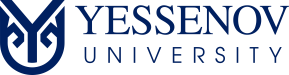 УТВЕРЖДЕНрешением  ученого совета (протокол №7  от 20.01.21 )Ақтау 2021СОДЕРЖАНИЕ1. НАЗНАЧЕНИЕ И ОБЛАСТЬ ПРИМЕНЕНИЯ1.1. Кодекс академической честности НАО «Каспийский университет технологий и инжиниринга имени Ш. Есенова» (далее – Кодекс) вводится с целью обеспечения сознательной поддержки стратегии и основных программ деятельности университета, направленных на улучшение качества подготовки специалистов и повышения имиджа Университета Есенова в образовательном пространстве и устанавливает принципы академической честности в образовательном процессе, права и обязанности членов университетского сообщества, определяют виды нарушений академической честности и порядок принятия мер в случае их совершения.Настоящий Кодекс разработан в целях обеспечения справедливого, прозрачного, корректного отношения к вопросам академической честности обучающихся, профессорско-преподавательского состава и работников Университета Есенова. Настоящий Кодекс обязателен для исполнения всеми членами университетского сообщества – руководством, профессорско-преподавательским составом, работниками, обучающимися, их законными представителями.1.2. Кодекс академической честности университета Есенова разработан на основании следующих нормативных документов:Закона Республики Казахстан «Об образовании» № 319-III от 27.07.2007. (с изменениями и дополнениями);Закон Республики Казахстан № 410-V от 18.11.2015 «О противодействии коррупции» (с изменениями и дополнениями)Типовых правил деятельности организаций образования соответствующих типов, утвержденных Приказом МОН РК № 595 от 30.10. 2018 (с изменениями и дополнениями);4) Правил организации учебного процесса по кредитной технологии обучения, утвержденных приказом МОН РК № 152 от 20.04.2011 (с изменениями и дополнениями);5) Государственного общеобязательного стандарта образования всех уровней, утвержденного приказом МОН РК № 604 от 31.10.2018 (с изменениями и дополнениями);7) Устава НАО «Каспийский университет технологий и инжиниринга имени Ш. Есенова», утвержденного приказом Министерства финансов РК № 11933-1943 от 04.06.2020; 8) Стратегии развития Университета Есенова до 2025 года;9) Академической политики, антикоррупционного стандарта университета и инструкции по проверке письменных работ на наличие заимствований.2. СОКРАЩЕНИЯ И ОБОЗНАЧЕНИЯ3. ПОНЯТИЯ И ОПРЕДЕЛЕНИЯакадемическая честность — совокупность ценностей и принципов, выражающих честность студента в обучении при выполнении письменных работ (контрольных, курсовых, эссе, дипломных, диссертационных), ответах на экзаменах, в исследованиях, выражении своей позиции, во взаимоотношениях с академическим персоналом, преподавателями и другими студентами, а также оценивании;осуществление охраны прав автора  и его правопреемников - признание авторства и охрана произведений, являющихся объектом авторского права, посредством правильной передачи чужой речи, мыслей и указания источников информации в оцениваемых работах;оцениваемая работа: - работа или задание, выполняемое обучающимся при проведении текущего оценивания, для определения его учебных достижений в определенный период обучения (устный опрос, письменная работа, эссе, полевая работа, лабораторная работа, практическая работа, самостоятельная работа, исследовательская работа, проект и др.);- работа, выполняемая обучающимся при проведении итогового оценивания (контрольные, письменные работы, тесты, зачеты, исследовательская работа, проект, дипломная работа и др.), для определения уровня достижений обучающегося за семестр обучения, все время обучения.равенство - обязанность каждого обучающегося по соблюдению настоящих Правил и равная ответственность за их нарушение.совестность - честное, тщательное выполнение обучающимися оцениваемых и неоцениваемых работ. Основными составляющими добросовестности являются трудолюбие и порядочность.транспарентность -  прозрачность, взаимное доверие, открытый обмен информацией и идеями между обучающимися и ППС и приравненными к ним лицами;уважение прав и свобод, обучающихся - право свободного выражения мнений и идей обучающимися;4. Общие положения4.1. Цель настоящего Кодекса – формирование у обучающихся, ППС и сотрудников университета понимания честности, выстраивании открытых, искренних и доверительных отношений, а также ответственности в вопросах развития честности в жизни. Академическая честность является одной из ключевых ценностей в образовательном процессе университета.Задачами внедрения политики академической честности являются предотвращение и устранение фактов академического мошенничества среди студентов и ППС, воспитание нетерпимого отношения к плагиату среди обучающихся и ППС, проведение постоянной целенаправленой работы по развитию у обучающихся академической честности.Академическая нечестность, в любых ее проявлениях, противоречит системе ценностей Университета Есенова. Целостность академического учебного процесса и качество присуждаемой академической степени напрямую зависят от качества образования. Нечестность, как со стороны преподавателей, так и со стороны обучающихся, может негативно сказаться на учебном процессе и его результатах. На обучающихся и работников Университета Есенова, нарушающих принципы данного Кодекса, налагаются соответствующие санкции. Обучающиеся должны быть проинформированы о том, что налагаемые Университетом Есенова санкции не исключают наложения других санкций компетентными органами гражданской и уголовной юрисдикции.4.2. Основой процесса обучения является академическая честность, реализация которой обеспечивается вузом.      Основными принципами академической честности являются:      1) обеспечение академической честности как основной институциональной ценности, формирующей честность и взаимоуважение в академической работе;      2) утверждение справедливых и объективных правил академической честности, направленных на формирование высоких этических ценностей;      3) обеспечение последовательной и непрерывной траектории обучения обучающегося путем определения четкого механизма и процедуры пере зачета кредитов обучающегося на основе верифицируемых транскриптов других образовательных организаций;      4) проявление уважение преподавателя к своим обучающимся как наставника, способствующего формированию академической культуры;      5) поощрение и стимулирование участников образовательного процесса за продвижение и защиту академической честности;      6) определение преподавателем четкой политики дисциплины, ожидаемых требований от обучающегося;      7) определение преподавателем политики четких параметров оценивания учебных достижений, обучающихся;      8) принятие в соответствии законодательством Республики Казахстан мер за нарушение принципов академической честности;      9) создание академической среды, оказывающей образовательную, социальную и психологическую поддержку обучающимся и позволяющей недопущение проявления академической нечестности.5. Права и обязанности профессорско-преподавательского состава, работников, обучающихсяАкадемическая честность выступает основным принципом процесса обучения. Годы учебы являются не только временем накопления необходимых профессиональных знаний, но и важным периодом интеллектуального, культурного и духовного развития будущих специалистов. Взаимоотношения между обучающимися и преподавателями строятся на принципах взаимоуважения, не допускаются грубость, сквернословие, ущемление чести и достоинства других лиц, нанесение им морального или материального ущерба, совершение противоправных действий.Поощряются различные формы общения обучающихся и преподавателей – совместное обсуждение и решение учебных вопросов, выполнение проектов.При разрешении возникающих в учебном процессе проблем обучающиеся университета в первую очередь руководствуются принципом справедливости.Обучающиеся могут рассчитывать на доступность всей информации по изучаемым курсам и на постоянное обновление информации. Они имеют право прослушать курс в полном объеме, предусмотренном программой. Обучающиеся обязаны знать все правила и инструкции университета, имеющие отношение к их правам и обязанностям. Они могут рассчитывать на доступность инструкций и правил.Обучающиеся обязаны регулярно посещать занятия, выполнять предусмотренные учебными планами задания, своевременно проходить промежуточный и итоговый контроль.Преподаватель имеет право удалить обучающегося с занятия за нарушение дисциплины. Обучающийся обязан подчиниться, не вступая в пререкания. После занятий необходимо вежливо объясниться и извиниться перед преподавателем.В учебном процессе приветствуется взаимопомощь, в общении – искренность, транспарентность и толерантность. Обучающиеся имеют право: 1)  на ознакомление с настоящим Кодексом (с визой на листе ознакомления);2)  на свободное выражение собственного мнения в процессе обучения;3)  на защиту от необоснованного обвинения в нарушении настоящего Кодекса и предоставления доказательств.Обучающийся не должен:1) участвовать в любых действиях, сопряженных с обманом, нечестностью или введением в заблуждение преподавателей; 2) неуважительно вести себя по отношению к преподавателям, сотрудникам и товарищам; 3) пропускать занятия или опаздывать на них без уважительной причины; 4)покидать аудиторию во время занятий, экзаменов без разрешения преподавателя/экзаменатора;5)сдавать для оценки одну и ту же работу более одного раза без предварительного разрешения преподавателя курса. Незначительные изменения и поправки, например, перефразирование в эссе или другой письменной работе, не являются приемлемой переработкой задания.  Для соблюдения принципов академической честности обучающиеся обязаны: 1)  соблюдать нормы настоящего кодекса;2) неукоснительно соблюдать академическую честность при выполнении оцениваемых работ;3)  использовать способ передачи чужой речи и мысли с указанием автора, наименования произведения и страницы;4)  в конце оцениваемых работ указывать список использованной литературы;5)  использовать достоверные и надёжные источники информации;6)  не предоставлять другим обучающимся собственно выполненную оцениваемую работу;7) уважать и соблюдать основополагающие принципы, касающиеся использования чужой интеллектуальной собственности; 8) принимать этические стандарты и строго следовать им. Соблюдать все принципы при любом виде работы, устной и письменной форме, текущем и итоговом оценивании; 9) помнить, что предъявляемая работа является личной работой участника образовательного проекта; 10) при использовании отрывков из чужих произведений использовать такой способ передачи чужой речи, как цитирование;11) при написании исследовательской работы, эссе, письменных работ, заявлений использовать сноски, в которых указывается автор и произведение, откуда взяты определенные мысли. В конце работы в обязательном порядке иметь библиографию, в которой указаны все информационные ресурсы. Также возможно создание приложения, в котором представлены информационные источники;12) не использовать на экзаменах шпаргалки, электронные средства информации и связи;13) самостоятельно выполнять все виды заданий;14) не допускается  предоставление  другим обучающимся собственного материала, выполненные работы с целью использования в личных целях;15) знать об ответственности за проявление академической нечестности и быть готовым к тому, что к обучающемуся будут применены санкции в рамках данного Кодекса. Преподаватель должен стремиться быть образцом для подражания по отношении к обучающимся. Он обязан следить за своим внешним видом и своей речью. Преподаватель должен быть носителем духовной культуры и лучших традиций интеллигенции.Недопустимы опоздания на занятия. Если преподаватель опоздал на занятие, он должен извиниться перед аудиторией, а в случае невозможности прочесть лекцию или провести занятие в полном объеме, предложить обучающимся восполнить пробел за счет своего личного времени.По отношению к обучающимся преподаватель (работник) не имеет право:1) унижать личное достоинство обучающихся, повышать голос, делать им публичные замечания о внешности и одежде; 2) требовать дополнительную плату за образовательные услуги; 3) проводить на учебных занятиях политическую или религиозную агитацию.Профессорско-преподавательский состав, работники университета обязаны:1)  проводить информационную работу среди общественности;2)  обучать и оказывать поддержку обучающимся в выборе достоверных и надёжных источников;3)  обучать способам оформления сносок, ссылок, списка использованной литературы, во время проведения занятия, встреч уделять внимание способам оформления чужих слов и мыслей;4)  обучать студентов/магистрантов/докторантов способам оформления проектных видов деятельности на бумажных, электронных, цифровых носителях с указанием авторства  всех участников выполняемой работы;5)  обучать студентов/магистрантов/докторантов выражать собственное мнение в процессе обучения;6)  проводить разъяснительную работу со студентами/магистрантами/докторантами перед выполнением обучающимися оцениваемой работы по вопросам соблюдения академической честности;7)  препятствовать любой возможности нарушения требований, установленных настоящим Кодексом;8)  вести строгий учет каждого случая нарушения норм настоящего Кодекса;9)  информировать свое непосредственное руководство о каждом случае нарушения норм Кодекса;10) ссодействовать внедрению принципов академической честности в практику своей работы. Предупреждать случаи академической нечестности; 11) создавать условия для интеллектуального и нравственного обучения, основанного на этике и постоянном развитии обучающихся;12) изучить нормативные документы об охране авторских прав, действующие как на территории Республики Казахстан, так и в мировом сообществе;13) посещать семинары и практические занятия по вопросам, касающимся поддержки академической честности. 14) в силлабусах дисциплин описать требования политики академической честности и последствия ее нарушения.Работники руководящего состава университета обязаны:1) обеспечить работу профессорско-преподавательского состава, работников университета по разъяснению Кодекса обучающимся и родителям или их законным представителям;2)  координировать работу по принятию мер, предусмотренных настоящим Кодексом, при нарушении норм Кодекса обучающимися;3)  проводить контроль и мониторинг реализации академической честности.Эдвайзеры ОП обязаны ознакомить обучающихся и их законных представителей с настоящим Кодексом под роспись при проведении ориентационной недели и/или на первой учебной неделе семестра.6. Основные принципы цитированияУчастники образовательного процесса признают, что следование правилам цитирования необходимо для того, чтобы проявить уважение к работе других, помочь  отличить мысли обучающегося от чужих, оказавших влияние на работу обучающегося, предоставить возможность проверить, насколько оправданно обучающийся обращается к другим источникам, показать, что исследование обучающегося академически грамотно и заслуживает уважения, продемонстрировать, что обучающийся может использовать надежные источники и критически их оценивать, опереться на достоверные и авторитетные знания и идеи, продемонстрировать, что обучающийся умеет делать собственные выводы. Основные понятия: 1. Цитирование (ссылка) (citation) — отсылка к источнику, указание на то, что используемый материал не является материалом обучающегося. Может использоваться либо в начале, либо в конце фразы, с указанием авторства. Автор указывается прямо в тексте. При этом, начало и конец цитаты обязательно сопровождается кавычками («……»). Способы цитирования: прямая речь, косвенная речь.2. Реферирование: если высказывание в самом тексте не приводится, однако автор работы ссылается на чужие идеи или информацию. 1) ссылка/сноска (reference) — полные данные об источнике, использованном в работе. Если источник не упоминается или не цитируется в работах, на него не надо ссылаться. 2) список литературы/источников — список использованных в работе источников, приведенный в алфавитном порядке в конце работы. 7. Виды нарушенийНастоящим Кодексом предусматриваются следующие виды нарушений академической честности обучающимися, преподавателями и работниками Университета Есенова:плагиат: частичное, либо полное присвоение материалов, из других источников без предоставления подтверждения авторства или указания источника. Плагиатом считается преднамеренное представление идей других людей как собственных.Плагиат может проявляться в различных формах:- цитирование источника без использования соответствующей пунктуации (кавычек) и/или без указания источника;- намеренное или невольное использование чужой работы в качестве своей без указания авторства;- перефразирование источника без указания источника;- подмена реферирования источников копированием без указания источника;- использование чьих-либо идей или аргументов без ссылки на автора или отсутствие источника в списке использованных источников;- представление письменной работы, написанной полностью или частично другим лицом;- представление курсовой / дипломной работы, взятой из Интернета;- представление курсовой работы, которая была выполнена как задание для другого курса. К случаям плагиата относятся переработка или перифраз частей чужой опубликованной или неопубликованной работы с игнорированием источника и представление данного материала как собственного без цитат и ссылок на оригинал. Источники, из которых заимствуются идеи, выражения идей или работы других, включают (но не ограничиваются ими): книги, статьи, документы, литературные сочинения и фразы, речи выступлений, художественные работы, лабораторные отчеты, результаты исследований, вычисления и их результаты, диаграммы, разработки, компьютерные отчеты, машинный код/программное обеспечение.2) дублирование - предоставление одной и той же работы (части работы), выполненного другим обучающимся, выпускником, бывшим обучающимся.  3) списывание на экзамене, контрольной работе, при итоговой аттестации (а также использование подсказок, в том числе при устном ответе, использование шпаргалок, заранее заготовленных бланков ответа, учебников и других источников (первоисточников, карт, схем, таблиц), компьютера, планшета, телефона и/или других технических/печатных средств во время выполнения задания, списывание одним обучающимся работы другого обучающегося); 4) сговор: выполнение любой оцениваемой работы за другого обучающегося, помощь третьих лиц вне университета (друзей, родителей, репетитора, других преподавателей) в выполнении задания, письменной работы, без указания данного факта в устной или письменной форме в процессе сдачи задания преподавателю. 5) тайное соглашение участников образовательного процесса с целью незаконного предоставления материалов. Примерами тайного соглашения участников образовательного процесса считаются  списывание письменной работы, предоставление собственной работы для списывания, выполнение одним обучающимся работы за другого обучающегося; сдача работы, выполненной другим лицом (другим обучающимся, родителем, репетитором, преподавателем и пр.) как собственной, передача данных о содержании теста, контрольной работы, тестовых заданий другим обучающимся без разрешения преподавателя, различные формы коллективного обмана с целью введения в заблуждение других участников образовательного процесса (обучающихся, родителей, профессорско-преподавательского состава). Коллективная работа не рассматривается как пример тайного соглашения, а является одной из форм организации учебного процесса. Под коллективной работой понимается деятельность в группе над одной учебной задачей. Коллективная работа предполагает открытые формы взаимодействия между обучающимися внутри группы. Результат, достигнутый в рамках коллективной работы, является единым для всех участников группы, что должно быть отражено при любой форме фиксации результата (в устном ответе или в письменной форме) с указанием всех участников группы.Намеренное стремление избегать участия в коллективных видах работы с целью уклонения от ответственности в случае неудачи и/или с целью получения незаслуженной оценки при помощи других является одним из видов нарушений. 6) обман:- использование запрещенных технологий во время экзамена;- списывание оцениваемых работ у других обучающихся; - повторное предоставление, сдача уже оцененной работы;- представление ложных оправданий в случае невыполнения, несвоевременного выполнения оцениваемых работ;- выполнение оцениваемой работы двумя или более обучающимися, в которой не предусматривается групповая, коллективная работа;- осознанная помощь другим обучающимся: позволение списывать ему/ей со своей оцениваемой работы, подсказки, использование шпаргалок, учебников и т.д.- представление чужих оцениваемых работ как своих собственных;- пропуск учебного дня, когда проводится итоговое оценивание (экзамен) без уважительной причины с целью получения каких-либо преимуществ. 7)   фальсификация документов и оценок, данных оцениваемой работы: - подтасовка данных экспериментов; - придумывание данных экспериментов, материалов, опросов, отчетов без фактического выполнения; - некорректное составление списка реферируемых источников, включающее указание источников, которые не были задействованы в написании работы в действительности; - предоставление поддельных документов, в том числе медицинских справок, различные формы использования поддельных документов и подписей (документы для поступления, рекомендательные и другие письма, транскрипты, дипломы или другие регистрационные данные и прочее); - подделка оценок, результатов оценивания ответов к заданию;- подделка данных (дописывание, вписывание, исправление), то есть измерений и результатов наблюдений опроса, анкетирования и других методов при выполнении исследования;- завышение оценок контрольных письменных работ;- намеренное подделывание или порча оцениваемой работы другого обучающегося.8)   приобретение ответов оцениваемых работ нечестным путем:- передача ответов во время выполнения оцениваемой работы;- получение частичного или полного материала до проведения оцениваемой работы с   помощью другого обучающегося, педагогического работника или сотрудника (тестовых заданий с ответами, экзаменационных билетов и заданий, заданий для письменного экзамена);- покупка или иные пути получения оцениваемых работ для выдачи их как собственных (курсовых, дипломных работ, магистерских диссертаций и др.);- продажа или иные пути помощи в покупке и/или продаже готовых оцениваемых работ (курсовых, дипломных работ, магистерских диссертаций и др.);9)   неправомерное использование информации или устройств:- использование информации на электронных, цифровых, бумажных носителях, технических устройств во время выполнения контрольных оцениваемых работ, тестирования, экзаменов;- получение любых ответов оцениваемой работы любыми путями, включая скачивание через электронную почту, компьютер и т.д.;- вынос из кабинета и/или копирование с компьютера материалов педагогического работника, касающихся оцениваемых работ на бумажных и электронных носителях.- нелегитимное использование аудио- и/или видеоаппаратуры на занятиях с целью получения записи демонстрационного задания, выполняемого другим обучающимся или с целью получения записи занятия в целом. 10) выдача себя за другое лицо - в целях получения академической выгоды во время сдачи экзаменов, тестов, диагностических тестов, выполнения лабораторных работ или других заданий. 11) сокрытие данных, транскриптов или других академических документов в целях обмана или получения академической выгоды. 12) создание препятствий и помех - блокирование или препятствование учебной или научной деятельности других людей в целях получения несправедливой академической выгоды. Это включает (но не ограничивается) подделку данных, файлов, рукописей или других материалов (например, картин, скульптур, ценных бумаг), научных работ, порчу приборов или имущества библиотеки, электронных или других материалов, используемых в академических целях.13) дестабилизация аудиторных занятий и консультаций. Университет обязуется предоставить безопасные условия для обучения. Нарушением правил Политики является любое действие или поведение, обоснованно оцененное преподавателем, лаборантом или иным работником, как нацеленное на срыв занятия или консультации. Как правило, нарушение порядка вне занятий или консультаций рассматривается другими Правилами Университета, но в определенных случаях может также попадать под действие настоящего Кодекса.14) несанкционированный доступ к конфиденциальной информации, такой как экзаменационные материалы, тестовые вопросы и другие материалы, в целях получения академической выгоды. 15) несанкционированное распространение данных - публикация, распространение или обнародование третьим лицам без предварительного соглашения, конфиденциальной информации. Конфиденциальная информация включает академическую информацию, данные и документы, которые были собраны и хранятся на условиях отсутствия общего доступа.Примечание: настоящий перечень видов нарушений академической честности не является исчерпывающим и может дополняться по мере необходимости.8. Ответственность и наказанияПрофессорско-преподавательский состав и работники университета отвечают за выявление, предотвращение и дисциплинарное взыскание в каждом конкретном случае проявления академической нечестности. Участники образовательного процесса должны помнить, что они несут моральную ответственность за нарушение принципов академической честности. Плагиат, покупка и продажа курсовых, дипломных работ, магистерских диссертаций рассматривается как выход за рамки простого нарушения правил и воспринимается как серьезное нарушение в отношении сообщества и влечет за собой наказание за использование чужих материалов.  Каждый случай нарушения преподаватели и работники фиксируют, и текущая или итоговая работа обучающегося не допускается к процедуре оценивания. Преподаватели гарантируют информирование студентов о том, что работы студентов проверяются на наличие плагиата с помощью соответствующего программного обеспечения и иных достоверных способов, подтверждённых уполномоченными на то должностными лицами университета. Академическая нечестность является серьезным нарушением доверия. Любой случай нарушения академической дисциплины будет рассматриваться таким образом, чтобы обеспечить беспристрастность, последовательность, процедурную справедливость, своевременное разрешение и дальнейшее расследование. Случаи нарушения академической дисциплины рассматриваются на индивидуальной основе, в результате чего, обучающийся может быть наказан аннулированием результатов работы, неудовлетворительной оценкой за экзамен, ему может быть объявлено замечание, выговор, а в случае грубого или систематического нарушения Кодекса – отчислен из университета.9. Меры профилактики нарушений КОДЕКСА1. Тщательное отслеживание процесса проведения экзаменов с использованием системы прокторинга, иных контрольных мероприятий с целью исключения случаев списывания. 2. Во избежание плагиата оцениваемые работы (курсовые, дипломные, диссертационные) обучающихся проходят проверку с использованием программы антиплагиата. 3. Внедрение автоматических служб проверки оригинальности работ. Проверка всех выпускных, научно-исследовательских, учебно-методических работ на уникальность текста должна осуществляться с применением специальных программ.4. Проведение постоянной целенаправленной работы по развитию у обучающихся академической честности, привлечение студентов к выполнению заданий исследовательского характера, формирование у обучающихся, как исследовательских навыков, так и приобщение к научной этике, академической честности при написании научной работы, понятия о плагиаризме.5. Воспитывать нетерпимое отношение к плагиаризму среди обучающихся и ППС.10. Порядок применения мер в случае нарушения НОРМ КОДЕКСА1. Нарушения академической честности могут быть выявлены при проведении:1) текущего контроля (оценивания);2) итогового контроля (промежуточной аттестации, экзаменационной сессии), 3) итоговой аттестации (государственные/комплексные экзамены, защита дипломных работ (проектов), магистерских диссертаций (проектов)).2. В случае выявления академической нечестности принимаются следующие меры: 1) в случае первичного выявления академической нечестности (имеется в виду случайное, несистематическое нарушение): - преподаватель/проктор/научный руководитель аннулирует работы всех обучающихся, которые были замечены в нарушении норм Кодекса, и каждый из них получает «0» по всем критериям оценивания, при этом составляется Акт, подписанный преподавателем/проктором/научным руководителем, специалистами соответствующих подразделений, заведующим кафедрой (лидером ОП),  который передается в офис регистрации (далее - ОР) для внесения соответствующих изменений в ведомости; - все обучающиеся, замеченные в факте проявления академической нечестности, лишаются права пересдать письменную работу.  2) в случае выявления систематического нарушения Кодекса (два-три случая, выявленных Аттестационной комиссией/проктором/научным руководителем или работниками университета, причастными к проведению процедуры итогового контроля (промежуточной аттестации) и итоговой аттестации: - Аттестационная комиссия /проктор/научный руководитель аннулирует работы всех обучающихся, которые были замечены в нарушении норм Кодекса, и каждый из них получает «0» по всем критериям оценивания, при этом составляется Акт, подписанный Аттестационной комиссией /проктором/научным руководителем и заведующим кафедрой (лидером ОП), который передается в офис регистрации (далее - ОР) для внесения соответствующих изменений в ведомости; - документы передаются на рассмотрение дисциплинарного комитета для решения вопроса об отчислении обучающегося из университета за грубые нарушения норм Кодекса академической честности.В случае фиксации нарушений во время проведения промежуточной аттестации (экзаменационной сессии), итоговой аттестации повторная сдача запрещается, а порядок повторного изучения дисциплины, повторного прохождения итоговой аттестации определяется Правилами проведения текущего контроля успеваемости, промежуточной и итоговой аттестации; - Аттестационная комиссия /проктор/научный руководитель уведомляет деканат факультета ( школы, академии) и вице-президента по академической работе; - офис регистрации фиксирует выявленный факт проявления академической нечестности в личном деле обучающегося (подшивается Акт); - при необходимости эдвайзер образовательной программы организует встречу родителей с Аттестационной комиссией /проктором/научным руководителем и вице-деканом факультета (школы, академии)  с целью проведения трехсторонней беседы по факту выявления нарушения. Каждый конкретный случай грубого нарушения норм Кодекса должен разбираться дисциплинарным комитетом. По результатам заседания комитета принимается решение о мере дисциплинарного взыскания как в отношении обучающихся, так и в отношении причастных работников университета. КОДЕКС АКАДЕМИЧЕСКОЙ ЧЕСТНОСТИ НАО «КАСПИЙСКИЙ УНИВЕРСИТЕТ ТЕХНОЛОГИЙ И ИНЖИНИРИНГА ИМЕНИ Ш. ЕСЕНОВА»1. НАЗНАЧЕНИЕ И ОБЛАСТЬ ПРИМЕНЕНИЯ32. СОКРАЩЕНИЯ И ОБОЗНАЧЕНИЯ33. ПОНЯТИЯ И ОПРЕДЕЛЕНИЯ34. ОБЩИЕ ПОЛОЖЕНИЯ 45. Права и обязанности профессорско-преподавательского Состава, работников, обучающихся5                                                    6. Основные принципы цитирования77. Виды нарушений88. Ответственность и наказания109. Меры профилактики нарушений КОДЕКСА1110. Порядок применения мер в случае нарушения КОДЕКСА11Университет Есенова–Каспийский университет технологий и инжиниринга имени Ш. ЕсеноваМОН РК–Министерство образования и науки Республики КазахстанППС–Профессорско – преподавательский составУАСГК–Управление академических стандартов и гарантии качестваОП–Образовательная программа